Όνομα:………………………… Ημερομηνία:……………………..Αποικίες στον Αρη από το πρόγραμμα Mars One. Οι πρώτοι τέσσερις άποικοι αναμένεται να αναχωρήσουν το 2024. Μόλις το επικίνδυνο ταξίδι φτάσει στο τέλος του, οι άποικοι θα ασχοληθούν με την κατασκευή του νέου τους σπιτιού: ενός χώρου 500 τ.μ., όπου θα μπορούν να κοιμούνται, να μαγειρεύουν, να γυμνάζονται, ακόμα και να «σερφάρουν» στο Ιντερνετ, αν και οι ιστοσελίδες θα κάνουν έως και 45 λεπτά για να «φορτώσουν». Θα καλλιεργούν, θα καλύπτουν τις ενεργειακές τους ανάγκες μέσω φωτοβολταϊκών, θα ανακυκλώνουν τα σκουπίδια και το νερό τους, θα διεξάγουν πειράματα και θα στέλνουν αναφορές στη βάση τους. Οι εθελοντές συμμετέχοντες του προγράμματος Mars One θα βρίσκονται στον πλανήτη Άρη, δίχως τη δυνατότητα να γυρίσουν πίσω, καθώς δεν διαθέτουμε την τεχνογνωσία για ένα διαπλανητικό ταξίδι μετ’ επιστροφής. Η συγκεκριμένη λεπτομέρεια δεν φαίνεται να προβληματίζει τους υποψηφίους.Οι λόγοι που καθιστούν τον Αρη ιδανικό για εγκατάσταση είναι απλοί: βρίσκεται σχετικά κοντά, διαθέτει υπόγεια αποθέματα νερού και ατμόσφαιρα, οι μέρες του διαρκούν λίγο περισσότερο από τις γήινες, η θερμοκρασία του δεν είναι υπερβολικά υψηλή ή χαμηλή και η βαρύτητά του είναι μόλις 38% μικρότερη από της Γης.Αν όλα εξελιχθούν σύμφωνα με το χρονοδιάγραμμα, οι άποικοι του Mars One θα αναχωρήσουν το 2024 και θα φτάσουν στον προορισμό τους οκτώ μήνες αργότερα. Εκεί θα τους περιμένει ο απαραίτητος εξοπλισμός, που θα έχει μεταφερθεί από αυτοματοποιημένα οχήματα στη διάρκεια οκτώ μη επανδρωμένων δοκιμαστικών αποστολών. Δύο χρόνια μετά την εγκατάστασή τους θα καταφτάσει η δεύτερη τετραμελής ομάδα εθελοντών και η κοινότητα θα συνεχίσει να εμπλουτίζεται.Κανένας δεν μπορεί να εγγυηθεί ότι η ζωή στον Αρη θα είναι βιώσιμη. Σύμφωνα με πρόσφατη έρευνα, οι συμμετέχοντες στο Mars One θα αρχίσουν να πεθαίνουν σε περίπου δύο μήνες εξαιτίας της υπερβολικής αύξησης των επιπέδων οξυγόνου και της πτώσης της ατμοσφαιρικής πίεσης στο εσωτερικό των οικίσκων, συνέπεια της καλλιέργειας φυτών στο εσωτερικό τους - εφόσον οι άποικοι καλλιεργούν επαρκείς ποσότητες για να καλύψουν το σύνολο των διατροφικών αναγκών τους. H απάντηση της ομάδας Mars One, κατόπιν δικού μας σχετικού ερωτήματος, είναι πως θα αξιοποιήσουν υπάρχουσες τεχνολογίες για την αφαίρεση οξυγόνου, αλλά και πως όλα τα συστήματα θα ελεγχθούν διεξοδικά πριν από την αποστολή. 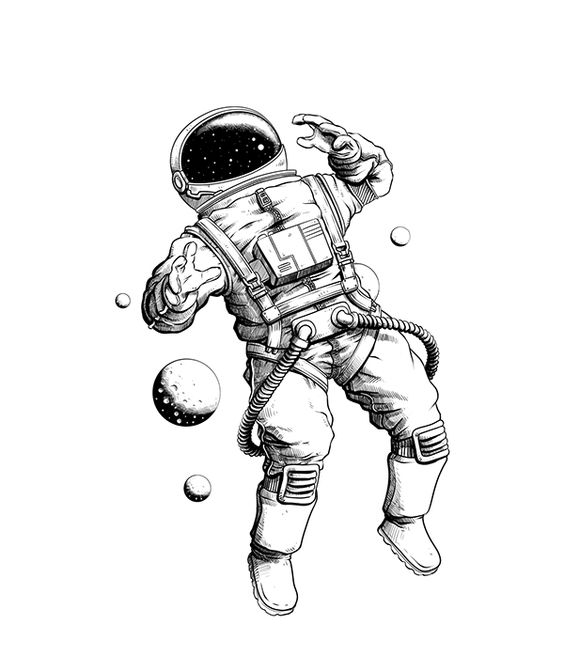 ΠΗΓΗ : Εφημερίδα “Καθημερινή”ΑΣΚΗΣΕΙΣΒάζω πλαγιότιτλους στις παραπάνω παραγράφους.1η παράγραφος:…………………………………………………………………………………………..2η παράγραφος:…………………………………………………………………………………………..3η παράγραφος:…………………………………………………………………………………………..4η παράγραφος:…………………………………………………………………………………………..5η παράγραφος:…………………………………………………………………………………………..Διαβάζω προσεκτικά τις παρακάτω προτάσεις και συμπληρώνω τις καταλήξεις –μαι ή –με, αφού πρώτα σκεφτώ το πρόσωπο που μιλάει.Πήγα____ όλοι μαζί να δού____ ένα ποδήλατο για το οποίο ενδιαφέρο____Επειδή εγώ ζαλίζο____ θα ανεβαίνου____ το δρόμο σιγά-σιγά.Βιάζο____ γιατί δε φτάσα____ ακόμα εκεί που θέλα____ να φτάσου____.Συμφώνησα____ με τη μαμά να κοιμά____ πιο νωρίς, για να μπορώ το πρωί να σηκώνο____ πιο εύκολα.Θα εί___ απέναντι. Πρέπει να βρού___ και τους άλλους γι να μπορέσου____ να πετύχου____ αυτό που σχεδιάσα____.Έρχο_____ στο σπίτι σου για να παίξου____ και να σχεδιάσου____3. Υπογραμμίζω τους χρονικούς προσδιορισμούς στις παρακάτω προτάσεις και σημειώνω τι μέρος του λόγου είναι: χρονικό επίρρημα, φράση με πρόθεση, μετοχή, ουσιαστικό ή χρονική πρόταση;α. Το δελτίο καιρού ανακοίνωσε ότι το βράδυ ο καιρός θα χαλάσει.β. Όταν οδηγούμε, πρέπει πάντα να φοράμε ζώνη ασφαλείας.γ. Δε μας έχει τηλεφωνήσει μέχρι τώρα. Ίσως επικοινωνήσει αργότερα.δ. Παλαιοτέρα η ζωή στις μεγαλουπόλεις ήταν καλύτερη.ε. Οι θεατές πρέπει να προσέλθουν μία ώρα πριν την έναρξη.4. Συμπληρώσεις τα κενά με τον κατάλληλο χρονικό προσδιορισμό της παρένθεσης. (νωρίς, το πρωί, ως το σούρουπο, ακόμη, πάλι, τελευταία, τελικά, σπάνια)α. ……………………………….. πρέπει να έχεις επιστρέψει, γιατί θα ξυπνήσεις …………………..β. Στις μέρες μας ………………………. συμβαίνουν τέτοια πράγματα.γ. Δεν πήγαμε ……………………… εκδρομή, γιατί ο καιρός χάλασε. Αυτό………………. συμβαίνει.δ. Άργησε ………………………. και άρχισε τις γνωστές δικαιολογίες ότι …………… έχει κίνηση.Αυτό το ήξερες;- Η μέρα στον Άρη ονομάζεται sol και διαρκεί περίπου 25 ώρες. 
- Ένα έτος στον Άρη διαρκεί 687 μέρες. 
- Η μέση απόσταση από τη Γη είναι 227 εκατ. χιλιόμετρα. 
- Το ταξίδι μέχρι τον κόκκινο πλανήτη διαρκεί 243 μέρες.